Class/Subject: Philosophy  Lesson 33:  “The Golden Rule and Reciprocity” Objective(s): SWBAT evaluate whether the Golden Rule and Reciprocity are valid foundations of ethics. SWBAT argue to whether the universality of the Golden Rule is grounds for peace, or not.   Unit- “ETHICS”Philosophical Quote of the Day: “That which is despicable to you, do not do to your fellow, this is the whole Torah, and the rest is commentary, go and learn it."- Rabbi Hillel Philosophical Video of the Day: Video on the Golden Rule: https://www.youtube.com/watch?feature=player_embedded&v=2Ci613QcC5E#!Key Points of the Day: The Golden Rule exists among all the religions of the world.Although it exists in the dogmas of these religions, it is not followed often times in history.•	Reciprocity is a related concept that believes that people respond in similar fashions to how you respond to them. Although it is a nice thought, again, it doesn’t always happen in the real world.Journal Entry: “How do you feel about the Golden Rule and Reciprocity? What are the positive aspects and flaws of these concepts? Do you feel it provides hope for future world peace or not?” Explain your rationale.Featured philosopher and supplemental Reading: “The Life and Teachings of Hillel”- Yitzhak Buxbaum Hillel the Elder was a famous Jewish religious leader, one of the most important figures in Jewish history. He is associated with the development of the Mishnah and the Talmud. He is popularly known as the author of two sayings: (1) "If I am not for myself who is for me? And being for my own self, what am 'I'? And if not now, when?"[4]and (2) the expression of the ethic of reciprocity, or "Golden Rule":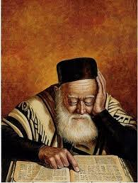 